Bible and ecology: Reading scripture through ecological eyesMonday 19th September10:30am to 5:30pm (Australian Eastern Time)10:00am to 5:00pm (Australian Central Time)8:30am to 3:30pm (Australian Western Time)In recent years, in the context of growing ecological awareness, biblical scholars have been working to move beyond human-focused perspectives and read the Bible with a deliberate sympathy for the wider Earth community.  In this full-day webinar, we will hear from scholars around the country about reading the Bible through “ecological eyes”, and will practise applying such lenses to scripture.  With speakers: Rev. Dr Jason John, Dr Anthony Rees, Bishop Dr George Browning, Rev. Assoc. Prof. Monica Melanchthon, Dr Anne Elvey, Rev. Prof. William Loader, Rev. Dr Vicky Balabanski and Rev. Dr Clive Pearson.Join a hub in each state, or organise a small group in your local area.  It will also be possible to connect in as an individual, but we recommend coming along to enjoy the benefits of face-to-face interaction. Cost: Donation.  Morning tea and afternoon tea provided.  BYO lunch.  Registrations:More information and register your attendance via http://unitingearthweb.org.au/events  Brought to you by Uniting Earth Ministry, in collaboration with theological colleges across the country. 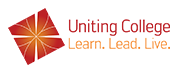 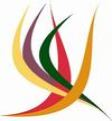 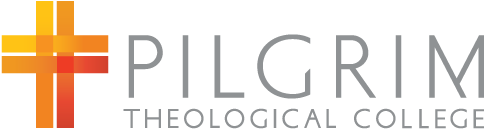 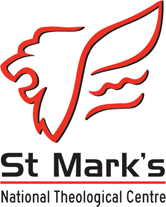 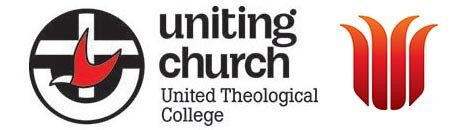 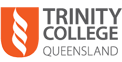 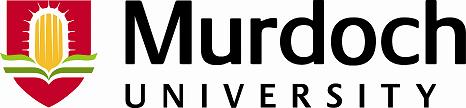 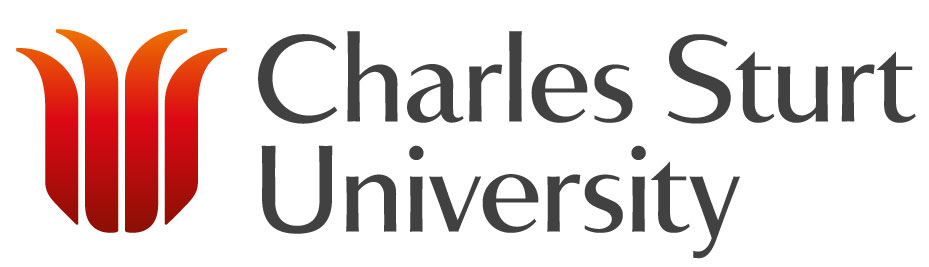 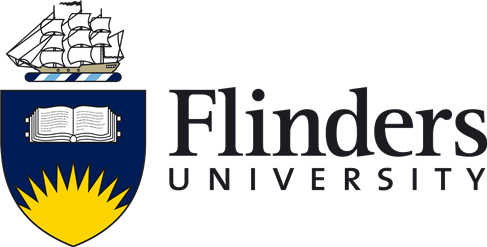 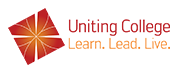 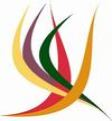 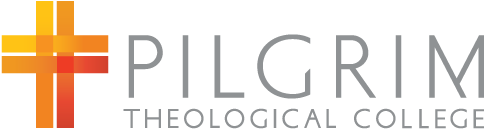 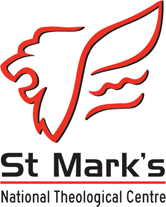 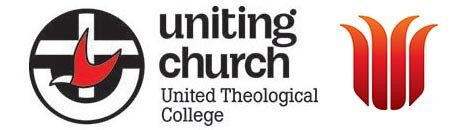 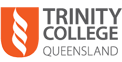 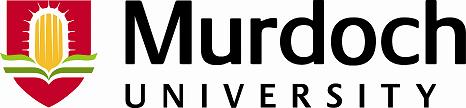 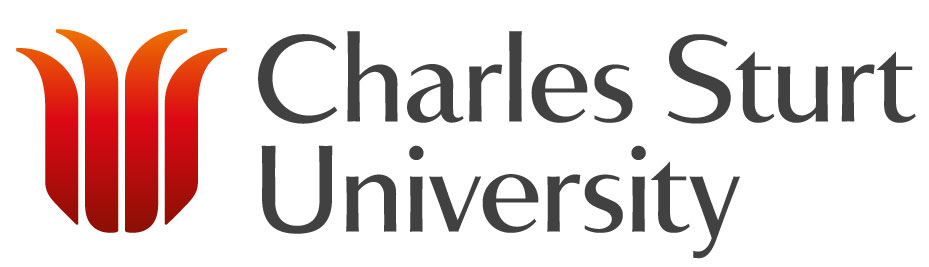 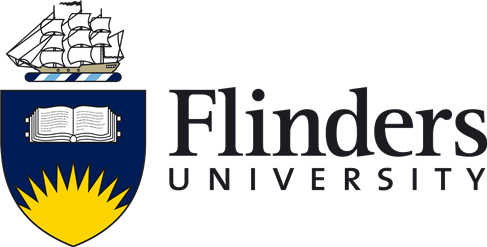 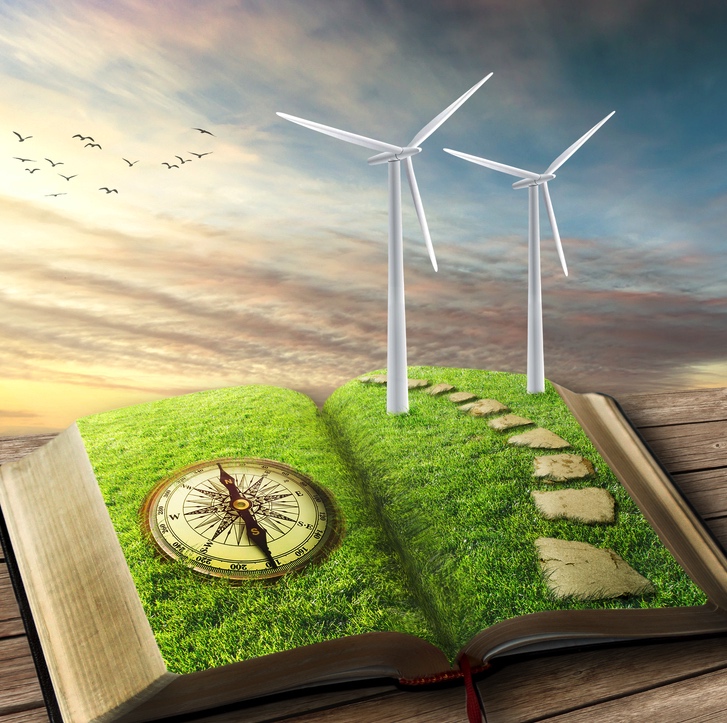 Venues:United Theological College: 16 Masons Dr, North Parramatta, NSW 2015Centre for Theology and Ministry: 29 College Cres, Parkville, Vic 3052St Mark’s National Theological Centre: 10-12 Brisbane Ave, Barton, ACT 2600Uniting College for Leadership and Theology: 34 Lipsett Tce, Brooklyn Park, SA 5032Trinity College Queensland: 60 Bayliss St, Auchenflower, Qld 4066Perth Theological Hall: Worship Centre, Murdoch University, WA 6150